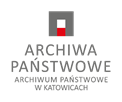 Wniosek o wydanie dokumentów przebiegu studiówWniosek o wydanie dokumentów przebiegu studiówWniosek o wydanie dokumentów przebiegu studiówWniosek o wydanie dokumentów przebiegu studiówWniosek o wydanie dokumentów przebiegu studiówWniosek o wydanie dokumentów przebiegu studiówWniosek o wydanie dokumentów przebiegu studiówWniosek o wydanie dokumentów przebiegu studiówWniosek o wydanie dokumentów przebiegu studiówPotwierdzenie wpływu(wypełnia Archiwum)Formularz proszę wypełnić czytelnie, drukowanymi literami, zgodnie z opisem pólNa jednym formularzu może znajdować się zapytanie dotyczące jednej uczelniW przypadku wniosku składanego w imieniu innej osoby należy wykazać interes prawnyNależy wypełnić wyłącznie pierwszą stronę formularza. Informacje zawarte na odwrocie nie będą brane pod uwagę przy rozpatrywaniu sprawyFormularz proszę wypełnić czytelnie, drukowanymi literami, zgodnie z opisem pólNa jednym formularzu może znajdować się zapytanie dotyczące jednej uczelniW przypadku wniosku składanego w imieniu innej osoby należy wykazać interes prawnyNależy wypełnić wyłącznie pierwszą stronę formularza. Informacje zawarte na odwrocie nie będą brane pod uwagę przy rozpatrywaniu sprawyFormularz proszę wypełnić czytelnie, drukowanymi literami, zgodnie z opisem pólNa jednym formularzu może znajdować się zapytanie dotyczące jednej uczelniW przypadku wniosku składanego w imieniu innej osoby należy wykazać interes prawnyNależy wypełnić wyłącznie pierwszą stronę formularza. Informacje zawarte na odwrocie nie będą brane pod uwagę przy rozpatrywaniu sprawyFormularz proszę wypełnić czytelnie, drukowanymi literami, zgodnie z opisem pólNa jednym formularzu może znajdować się zapytanie dotyczące jednej uczelniW przypadku wniosku składanego w imieniu innej osoby należy wykazać interes prawnyNależy wypełnić wyłącznie pierwszą stronę formularza. Informacje zawarte na odwrocie nie będą brane pod uwagę przy rozpatrywaniu sprawyFormularz proszę wypełnić czytelnie, drukowanymi literami, zgodnie z opisem pólNa jednym formularzu może znajdować się zapytanie dotyczące jednej uczelniW przypadku wniosku składanego w imieniu innej osoby należy wykazać interes prawnyNależy wypełnić wyłącznie pierwszą stronę formularza. Informacje zawarte na odwrocie nie będą brane pod uwagę przy rozpatrywaniu sprawyFormularz proszę wypełnić czytelnie, drukowanymi literami, zgodnie z opisem pólNa jednym formularzu może znajdować się zapytanie dotyczące jednej uczelniW przypadku wniosku składanego w imieniu innej osoby należy wykazać interes prawnyNależy wypełnić wyłącznie pierwszą stronę formularza. Informacje zawarte na odwrocie nie będą brane pod uwagę przy rozpatrywaniu sprawyFormularz proszę wypełnić czytelnie, drukowanymi literami, zgodnie z opisem pólNa jednym formularzu może znajdować się zapytanie dotyczące jednej uczelniW przypadku wniosku składanego w imieniu innej osoby należy wykazać interes prawnyNależy wypełnić wyłącznie pierwszą stronę formularza. Informacje zawarte na odwrocie nie będą brane pod uwagę przy rozpatrywaniu sprawyFormularz proszę wypełnić czytelnie, drukowanymi literami, zgodnie z opisem pólNa jednym formularzu może znajdować się zapytanie dotyczące jednej uczelniW przypadku wniosku składanego w imieniu innej osoby należy wykazać interes prawnyNależy wypełnić wyłącznie pierwszą stronę formularza. Informacje zawarte na odwrocie nie będą brane pod uwagę przy rozpatrywaniu sprawyFormularz proszę wypełnić czytelnie, drukowanymi literami, zgodnie z opisem pólNa jednym formularzu może znajdować się zapytanie dotyczące jednej uczelniW przypadku wniosku składanego w imieniu innej osoby należy wykazać interes prawnyNależy wypełnić wyłącznie pierwszą stronę formularza. Informacje zawarte na odwrocie nie będą brane pod uwagę przy rozpatrywaniu sprawyFormularz proszę wypełnić czytelnie, drukowanymi literami, zgodnie z opisem pólNa jednym formularzu może znajdować się zapytanie dotyczące jednej uczelniW przypadku wniosku składanego w imieniu innej osoby należy wykazać interes prawnyNależy wypełnić wyłącznie pierwszą stronę formularza. Informacje zawarte na odwrocie nie będą brane pod uwagę przy rozpatrywaniu sprawyPotwierdzenie wpływu(wypełnia Archiwum)WnioskodawcaWnioskodawcaWnioskodawcaWnioskodawcaWnioskodawcaWnioskodawcaWnioskodawcaWnioskodawcaWnioskodawcaWnioskodawcaWnioskodawcaImię i nazwisko: Imię i nazwisko: E-mail: Ulica, nr domu / mieszkania: Ulica, nr domu / mieszkania: Telefon: Kod pocztowy:Kod pocztowy:Miejscowość:Poszukiwane dokumentyPoszukiwane dokumentyPoszukiwane dokumentyPoszukiwane dokumentyPoszukiwane dokumentyPoszukiwane dokumentyPoszukiwane dokumentyPoszukiwane dokumentyPoszukiwane dokumentyPoszukiwane dokumentyPoszukiwane dokumentyProszę o wydanie kopii (proszę zaznaczyć właściwy kwadrat literą X): Proszę o wydanie kopii (proszę zaznaczyć właściwy kwadrat literą X): Proszę o wydanie kopii (proszę zaznaczyć właściwy kwadrat literą X): Proszę o wydanie kopii (proszę zaznaczyć właściwy kwadrat literą X): Proszę o wydanie kopii (proszę zaznaczyć właściwy kwadrat literą X): Proszę o wydanie kopii (proszę zaznaczyć właściwy kwadrat literą X): Proszę o wydanie kopii (proszę zaznaczyć właściwy kwadrat literą X): Proszę o wydanie kopii (proszę zaznaczyć właściwy kwadrat literą X): Proszę o wydanie kopii (proszę zaznaczyć właściwy kwadrat literą X): Proszę o wydanie kopii (proszę zaznaczyć właściwy kwadrat literą X): Proszę o wydanie kopii (proszę zaznaczyć właściwy kwadrat literą X): □ dyplomu			□ suplementu□ dyplomu			□ suplementu□ dyplomu			□ suplementu□ dyplomu			□ suplementu□ dyplomu			□ suplementu□ dyplomu			□ suplementu□ dyplomu			□ suplementu□ dyplomu			□ suplementu□ dyplomu			□ suplementu□ dyplomu			□ suplementu□ dyplomu			□ suplementu□	 innego dokumentu (jakiego):□	 innego dokumentu (jakiego):□	 innego dokumentu (jakiego):□	 innego dokumentu (jakiego):□	 innego dokumentu (jakiego):□	 innego dokumentu (jakiego):□	 innego dokumentu (jakiego):□	 innego dokumentu (jakiego):□	 innego dokumentu (jakiego):□	 innego dokumentu (jakiego):□	 innego dokumentu (jakiego):Informacje o studencieInformacje o studencieInformacje o studencieInformacje o studencieInformacje o studencieInformacje o studencieInformacje o studencieInformacje o studencieInformacje o studencieInformacje o studencieInformacje o studencieImię i nazwisko (nazwiska) studenta w okresie studiów:Imię i nazwisko (nazwiska) studenta w okresie studiów:Imię i nazwisko (nazwiska) studenta w okresie studiów:Data urodzenia: Data urodzenia: Data urodzenia: Imię ojca:Informacje o uczelniInformacje o uczelniInformacje o uczelniInformacje o uczelniInformacje o uczelniInformacje o uczelniInformacje o uczelniInformacje o uczelniInformacje o uczelniInformacje o uczelniInformacje o uczelniPełna nazwa uczelni:Pełna nazwa uczelni:Pełna nazwa uczelni:Adres uczelni:Adres uczelni:Adres uczelni:Okres studiów: Okres studiów: Okres studiów: Kierunek studiów:Dodatkowe informacje:Dodatkowe informacje:Dodatkowe informacje:Cel zamówieniaCel zamówieniaCel zamówieniaCel zamówieniaCel zamówieniaCel zamówieniaCel zamówieniaCel zamówieniaCel zamówieniaCel zamówieniaCel zamówieniaWw. dokumenty są mi potrzebne do celu:Ww. dokumenty są mi potrzebne do celu:Ww. dokumenty są mi potrzebne do celu:PodpisPodpisPodpisPodpisPodpisPodpisPodpisPodpisPodpisPodpisPodpisPolityka RODO dostępna jest na stronie BIP Archiwum Państwowego w KatowicachOgólne warunki świadczenia usług i ceny z tego tytułu określa Regulamin usług świadczonych w Archiwum Państwowym w Katowicach oraz Cennik usług świadczonych przez Archiwum Państwowe w Katowicach.			……………………………………….				……………………………………….				Data						PodpisPolityka RODO dostępna jest na stronie BIP Archiwum Państwowego w KatowicachOgólne warunki świadczenia usług i ceny z tego tytułu określa Regulamin usług świadczonych w Archiwum Państwowym w Katowicach oraz Cennik usług świadczonych przez Archiwum Państwowe w Katowicach.			……………………………………….				……………………………………….				Data						PodpisPolityka RODO dostępna jest na stronie BIP Archiwum Państwowego w KatowicachOgólne warunki świadczenia usług i ceny z tego tytułu określa Regulamin usług świadczonych w Archiwum Państwowym w Katowicach oraz Cennik usług świadczonych przez Archiwum Państwowe w Katowicach.			……………………………………….				……………………………………….				Data						PodpisPolityka RODO dostępna jest na stronie BIP Archiwum Państwowego w KatowicachOgólne warunki świadczenia usług i ceny z tego tytułu określa Regulamin usług świadczonych w Archiwum Państwowym w Katowicach oraz Cennik usług świadczonych przez Archiwum Państwowe w Katowicach.			……………………………………….				……………………………………….				Data						PodpisPolityka RODO dostępna jest na stronie BIP Archiwum Państwowego w KatowicachOgólne warunki świadczenia usług i ceny z tego tytułu określa Regulamin usług świadczonych w Archiwum Państwowym w Katowicach oraz Cennik usług świadczonych przez Archiwum Państwowe w Katowicach.			……………………………………….				……………………………………….				Data						PodpisPolityka RODO dostępna jest na stronie BIP Archiwum Państwowego w KatowicachOgólne warunki świadczenia usług i ceny z tego tytułu określa Regulamin usług świadczonych w Archiwum Państwowym w Katowicach oraz Cennik usług świadczonych przez Archiwum Państwowe w Katowicach.			……………………………………….				……………………………………….				Data						PodpisPolityka RODO dostępna jest na stronie BIP Archiwum Państwowego w KatowicachOgólne warunki świadczenia usług i ceny z tego tytułu określa Regulamin usług świadczonych w Archiwum Państwowym w Katowicach oraz Cennik usług świadczonych przez Archiwum Państwowe w Katowicach.			……………………………………….				……………………………………….				Data						PodpisPolityka RODO dostępna jest na stronie BIP Archiwum Państwowego w KatowicachOgólne warunki świadczenia usług i ceny z tego tytułu określa Regulamin usług świadczonych w Archiwum Państwowym w Katowicach oraz Cennik usług świadczonych przez Archiwum Państwowe w Katowicach.			……………………………………….				……………………………………….				Data						PodpisPolityka RODO dostępna jest na stronie BIP Archiwum Państwowego w KatowicachOgólne warunki świadczenia usług i ceny z tego tytułu określa Regulamin usług świadczonych w Archiwum Państwowym w Katowicach oraz Cennik usług świadczonych przez Archiwum Państwowe w Katowicach.			……………………………………….				……………………………………….				Data						PodpisPolityka RODO dostępna jest na stronie BIP Archiwum Państwowego w KatowicachOgólne warunki świadczenia usług i ceny z tego tytułu określa Regulamin usług świadczonych w Archiwum Państwowym w Katowicach oraz Cennik usług świadczonych przez Archiwum Państwowe w Katowicach.			……………………………………….				……………………………………….				Data						PodpisPolityka RODO dostępna jest na stronie BIP Archiwum Państwowego w KatowicachOgólne warunki świadczenia usług i ceny z tego tytułu określa Regulamin usług świadczonych w Archiwum Państwowym w Katowicach oraz Cennik usług świadczonych przez Archiwum Państwowe w Katowicach.			……………………………………….				……………………………………….				Data						PodpisProszę nie wypełniać.Informacje zawarte na tej stronie nie będą brane pod uwagę przy rozpatrywaniu podania.